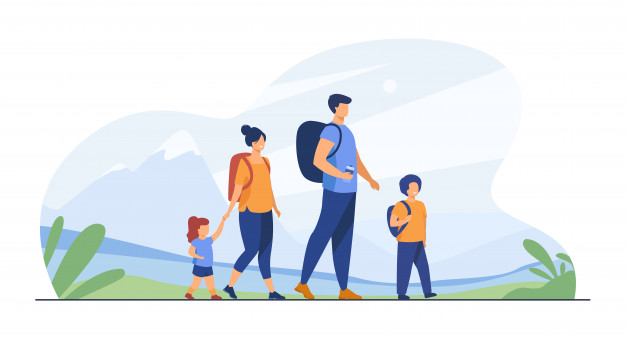 WITAM PRZEDSZKOLAKI!Na początek zajęć, dla rozgrzewki wykonaj ćwiczenia: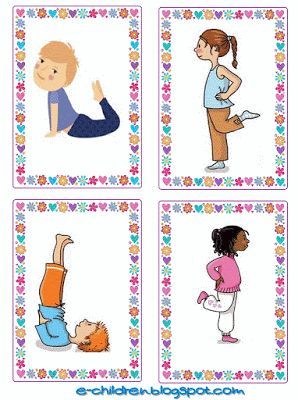 Poproś rodzica o wspólne czytanie wiersza B. Szelągowskiej pt. „Moja rodzina” – nauczysz się prawidłowo artykułować głoskę „t”. /rodzic czyta wiersz, dziecko powtarza fragment tekstu: ta, to, ti, ta, ti, tom/Kocham ciebie i nasz dom.Piękny uśmiech, dobre serce;wszystko umie zrobić sama.Kocha mnie najbardziej w świecie.To jest właśnie moja mama!Ta, to, ti, ta, ti, tom! Kocham ciebie i nasz dom.Zawsze chętnie mi pomagasz,kiedy jesteś obok, tato.Z Tobą czuję się bezpiecznie.Kocham Ciebie właśnie za to!Ta, to, ti, ta, ti, tom! Kocham ciebie i nasz dom.Dom to miejsce wyjątkowe.Może być na końcu świata!Najważniejsza jest rodzina, czyli mama, ja i tata!Ta, to, ti, ta, ti, tom! Kocham mamę, tatę, domPosłuchaj piosenki pt. „Z mamą z tatą”16_Sciezka_16.mp31. Wyruszamy z mamą  na wielką wyprawę, będzie czasu wiele  na wspólną zabawę. Ref: Razem z rodzicami  chcę poznawać świat i nie ważne wcale,  że mam mało lat.2. Na wycieczkę tato  zabierze mnie dzisiaj. Jedzie z nami mama   i siostra Marysia.Ref: Razem z rodzicami….3. Czuję się bezpiecznie  zawsze z rodzicami,jeśli chcesz, zapraszam,  zostań dzisiaj z nami.Ref: Razem z rodzicami… Wiersz B. Szelągowskiej Jesteśmy razem uzmysłowi ci, co możesz zrobić dla swoich kochanych rodziców.Zakwitły maki w ogrodzie.Mamie je podaruję.A siostra zrobi laurkę – sama ją namaluje.Ja tacie umyję samochódi zrobię to razem z bratem.Sam raczej bym nie dał radyobydwaj kochamy tatę!Każdy zna takie słowo,ważne dla córki, dla syna.Oznacza miłość, wspólnotę…Jakie to słowo? RODZINA!Odpowiedz na pytania:− Co dziecko podaruje mamie?− Co dzieci zrobią dla taty?− Co to jest rodzina?− Co można zrobić miłego dla swojej rodziny (samemu, lub z rodzeństwem)?Wybierz wzór laurki, którą chcesz wykonać dla rodziców. Może być jedna dla mamy, druga dla taty: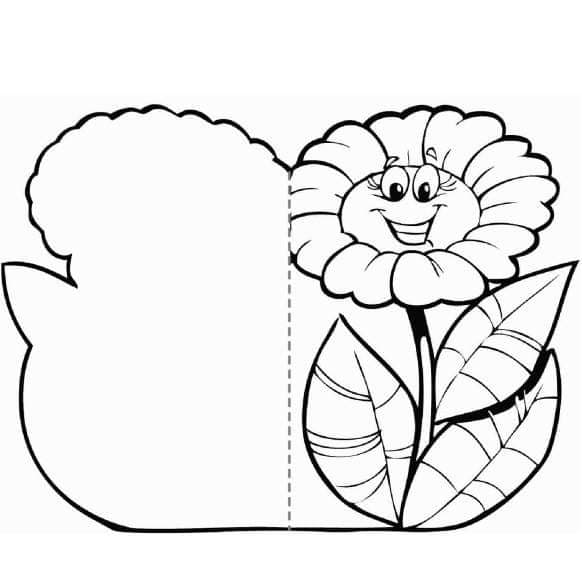 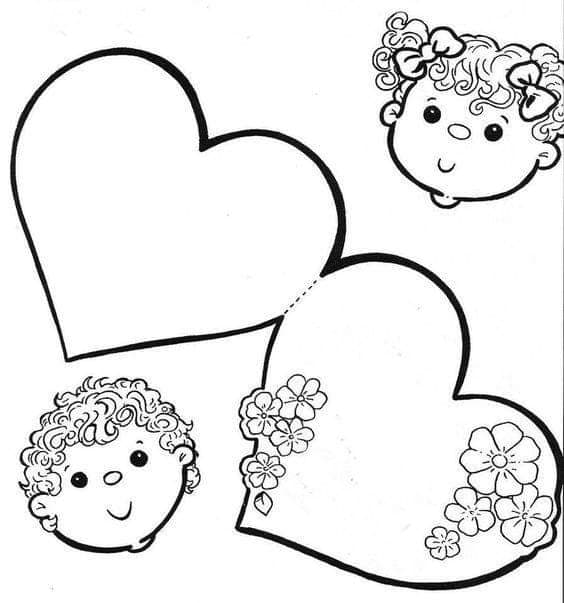 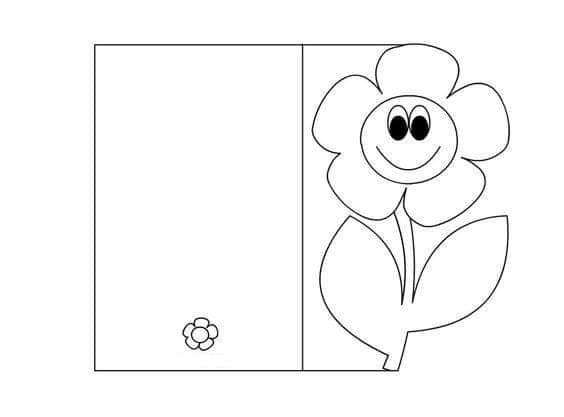 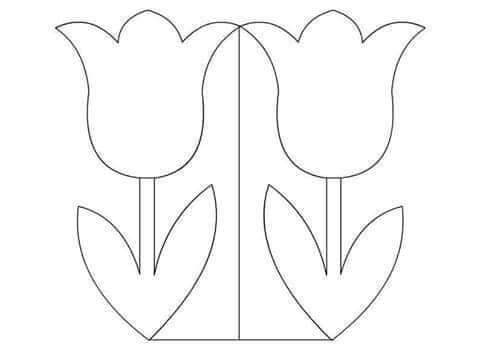 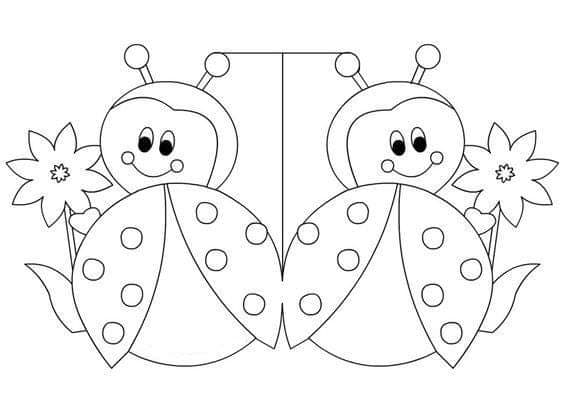 Posłuchaj razem z mamusią:https://www.youtube.com/watch?v=dHbqNJKOSgA